TransICOR TransICOR est une application d'aide à la transcription audio dérivée de Transcriber. Elle en reprend les grands principes et dispose de fonctionnalités spécifiques :possibilité d'avoir des tours multilocuteurs (n > 2), alors que Transcriber est limité à 2.le logiciel n'ajoute pas d'espace entre les annotations et s'en tient scrupuleusement aux espaces introduits par l'utilisateurbalises spécifiques aux conventions ICOR (d'où une DTD spécifique)un champ mémorisant le fichier vidéo le cas échéant.TransICOR (comme Transcriber) produit un fichier XML qui contient quelques méta-données sur les locuteurs.Présentation de la fenêtreOuvrir le fichier de démonstration frint980428.trico. Il s'agit d'un extrait du journal de France Inter (28 avril 1998).TransICOR propose une double vue de la transcription : Dans la partie supérieure, grise, on transcrit l'interaction au format liste (un peu comme dans Word). Les tours sont délimités par des chapeaux bleus marquant les locuteurs. Ces tours sont eux-mêmes subdivisés en segments marqués par des bulles vertes. Ces segments portent l'information temporelle et réalisent ainsi l'alignement sur le signal audio. Ils n'ont pas davantage de sémantique, mais il est de bon ton de segmenter les pauses intra-tour et d'autres unités pertinentes.Au-dessus du tour, il y a la notion de section, marquée par un chapeau rose centré horizontalement dans la page. Cela permet de segmenter une transcription en différents passages (ou séquences) et de leur attribuer des noms (ou un titre). IMPORTANT : 
Les sections s'appuient sur des frontières de tours.
Les tours s'appuient sur des frontières de segments.Dans la partie inférieure, on visualise l'interaction au format partition.La première ligne porte la forme du signal audio. La forme peut aider à segmenter finement les pauses.La seconde ligne (grise) est dédiée au fond sonore. On peut ignorer cela dans un premier temps.La troisième ligne (rose) est dédiée aux sections (séquences, passages identifiés).La quatrième ligne (bleue) est dédiée aux tours. Elle comporte le nom des locuteurs/contributeurs du tour.La cinquième ligne (verte) est dédiée aux segments. Elle porte la transcription. Cette ligne peut être subdivisée verticalement dans le cas de parole superposée. Un slider dans le coin Nord-Est permet de régler la résolution temporelle de la partition.NB : TransICOR ne permet pas d'attribuer plusieurs tiers à un même locuteur. Il n'est donc pas approprié à l'annotation multimodale.Ces deux vues sont synchronisées. Pour le voir, il suffit de jouer l'audio (TAB ou bouton play au-dessus du signal). On voit alors le défilement horizontal dans la fenêtre du bas (partition) synchrone avec le défilement vertical de la fenêtre du haut.La modification d'un segment dans une partie est répercutée automatiquement dans l'autre.Ces deux vues sont dédiées à des tâches différentes : La vue du bas est dédiée à la segmentation et à l'alignement vidéo. C'est dans cette zone qu'on ajuste les frontières segmentales (vertes).La vue du haut est dédiée à la transcription. C'est dans cette zone qu'on transcrit ce qui se dit dans chaque segment, que l'on construit les tours, qu'on affecte des tours aux locuteurs, qu'on construit des sections, etc.Phase 1 : Réalisation d'une transcription alignéeOn se focalise dans cette phase à segmenter l'interaction en morceaux alignés dans le temps, puis à transcrire le contenu verbal de ces morceaux. On cherchera à produire des segments relativement courts.Il y a sans doute plusieurs façon de procéder. Je commencerais par traiter la segmentation temporelle avant de transcrire le verbal. En effet, une segmentation bien établie offre du confort pour l'écoute, la ré-écoute de passages courts. De même, la délimitation des tours (avec l'attribution des locuteurs) peut se faire en dernier tant il s'agit d'une tâche bien distincte de la transcription du verbal.1. Ouvrir un fichier audio	[Cela crée un fichier vide avec un tour sans locuteur ni contenu]2. Ecouter le fichier audio et segmenter à la volée aux changements de locuteur, pauses	Play/Pause : TAB	Segmenter : ENTER3. Reprendre chaque segment	Ré-écouter : sélectionner puis SHIFT-TAB	Ajuster les frontières : CTRL+Souris sur la frontière (vue "partition")	Transcrire dans la partie "liste"	Rediviser le segment : 		positionner le curseur à l'endroit pressenti		rejouer le segment (SHIFT-TAB)		appuyer sur ENTER au moment voulu	Supprimer un segment (Cmd-EFFACE)		> cela fusionne le segment avec le précédent4. Segmentation en tours (attribution de locuteurs)	Créer un tour au début du segment courant : Cmd-T (Ctrl-T sous Windows)	Attribuer un locuteur : cliquer sur le rectangle bleu en tête de liste. 	Une fenêtre s'ouvre. 	Les locuteurs retenus sont ceux qui figureront dans la colonne de droite.Tour multi-locuteur. La ligne "1." est dédiée au locuteur figurant en premier dans l'étiquette bleue ; la ligne "2." au second, etc.Phase 2 : Annotation fine, enrichissementIl s'agit de compléter la transcription par des commentaires, des descriptions, des remarques ainsi que par des annotations devant enrichir la transcription sur les conditions de réalisation du discours (prosodie, gestes, hésitations, etc.).on peut faire comme dans Word et taper directement les caractères réservés (: - / = etc.). C'est le plus simple mais c'est dommage. Nous avons un format sous-jacent qui permettrait d'introduire dans le fichier XML des balises sémantiquement riches.ou bien exploiter des balises (Menu Edition > Insérer Balises). Conseillé si ces balises font sens et sont aisément manipulables. Des raccourcis claviers ont été conçus pour accélérer le processus d'annotation (voir tableau en fin de document)Phase 3 : AnonymisationIl s'agit de repérer des passages dans le signal audio qui comportent des informations confidentielles ou que le lecteur/auditeur ne doit pas connaître. Lorsque ces passages sont marqués, on appelle un second logiciel (Praat en l'occurrence) pour qu'il modifie la bande audio sur ces portions de signal et rende ces informations inaudibles.Pour l'anonymisation du signal, nous allons exploiter une tier supplémentaire : les Background. C'est la tier supérieure (couleur sable) dans la fenêtre partition, au-dessus de la tiers "Séquence" (rose). 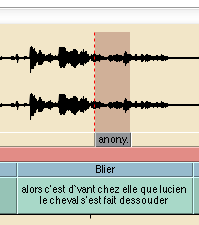 Dans la fenêtre supérieure (Liste), les frontières de ces segments seront marquées par une note de musique 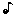 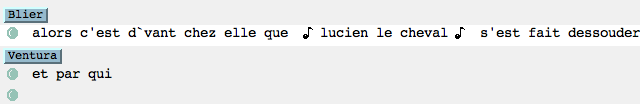 Placer le curseur à gauche du premier mot du passage à anonymiser.Dans la fenêtre du bas, cliquer sur l'audio vers le passage à anonymiser.Faire alt-B (pour Biper). cela crée une note de musique dans la zone transcription.cela introduit une zone grise dans la première tier (zone partition).Procéder de même pour la fin du passage. On place le curseur à droite du dernier mot à anonymiser.Dans la zone du bas, cliquer sur l'audio vers la fin du passage à anonymiser.Faire alt-shift-B. cela crée une deuxième note de musique dans la transcription. Les notes encadrent tout le texte sensible.cela clôt la zone grise dans la première tier.Cliquer sur la zone grise ainsi créée et l'écouter (TAB). On peut rectifier la frontière gauche ou la frontière droite avec la souris (+Ctrl). Attention, il faut opérer sur la tier (segment gris) et non dans la zone du signal audio.NB : un passage d'anonymisation peut s'étendre sur plusieurs segments (bulles vertes), voire sur plusieurs tours. Cela dit, le déplacement d'une frontière ne peut sortir du segment vert. Pour contourner cela, il faut détruire la frontière mal placée et la reconstruire dans le segment voisin.Une fois que le fichier TRICO est prêt, on peut le glisser sur l'application "Anonymiser". Cette application va lire le fichier TRICO, récupérer les informations sur les segments à anonymiser. Elle fabrique alors un fichier praat (extension TextGrid). Elle appelle ensuite le programme Praat pour modifier le fichier WAV. La version anonymisée porte l'extension _anon.wav.Attention, pour que cela fonctionne correctement, il faut que le TRICO et le WAV portent le même nom et soient dans le même répertoire.Il n'y a plus qu'à revenir dans TransICOR, ouvrir le fichier TRICO et ouvrir le fichier son anonymisé. On passe alors en revue les segments grisés pour modifier le texte transcrit.TransICOR / Raccourcis Clavier MacSegmentationPLAY / PAUSE	TABPLAY depuis le début du segment	 TABInsérer une Synchro 	ENTERSupprimer une Synchro	⌘ EFFACEAjuster une Synchro	ctrl + Souris (sur la tier verte)Insérer un Tour	⌘ TSupprimer un Tour	Clic sur Tour puis "Détruire"AnnotationTransICOR / Raccourcis Clavier WindowsSegmentationPLAY / PAUSE	TABPLAY depuis le début du segment	 TABInsérer une Synchro 	ENTERSupprimer une Synchro	CTRL-EFFACEAjuster une Synchro	CTRL + Souris (sur la tier verte)Insérer un Tour	CTRL TSupprimer un Tour	Clic sur l'étiquette du Tour puis "Détruire"Annotation⌘ = touche "cmd"⌥ = touche "alt" = touche "majuscule"ClavierPhénomèneAffichage⌥ AAction((ouvre la porte))⌥ =allongement:⌥ !troncation, amorce-⌥ Lliaison non faite|⌥ ^liaison marquée^⌥  Lchangement de Langue<((en anglais)) hello>⌘ Ipassage Inaudible(inaud.)⌘  Xsyllabes inaudiblesxx⌘ ?transcription multiple 
ou incertaine(mot 1; mot2)
(passage incertain)⌥ PmicroPause(.)⌥  PPause chronométrée(0.x)⌥ Vproductions Vocales((rires)⌥  Vqualité de la Voix<((à voix basse)) ...>⌥ Hinspiration.h⌥  Hexpiration, soupirh⌥ MMontée de ton/⌥  Mforte Montée de ton//⌥ DDescente de ton\⌥  Dforte Descente de ton\\⌥ CCommentaire((passage non transcrit))⌥ (début de chevauchement[⌥ )fin de chevauchement]⌥ ESPACEEspace d'alignement_⌥ B
⌥  Bdébut de Bippage
fin de Bippagenote de musique  = touche "majuscule"ClavierPhénomèneAffichageALT AAction((ouvre la porte))ALT =allongement:ALT !troncation, amorce-ALT Lliaison non faite|ALT ^liaison marquée^ALT  Lchangement de Langue<((en anglais)) hello>CTRL Ipassage Inaudible(inaud.)CTRL  Xsyllabes inaudiblesxxCTRL ?transcription multiple 
ou incertaine(mot 1; mot2)
(passage incertain)ALT PmicroPause(.)ALT  PPause chronométrée(0.x)ALT Vproductions Vocales((rires)ALT  Vqualité de la Voix<((à voix basse)) ...>ALT Hinspiration.hALT  Hexpiration, soupirhALT MMontée de ton/ALT  Mforte Montée de ton//ALT DDescente de ton\ALT  Dforte Descente de ton\\ALT CCommentaire((passage non transcrit))ALT (début de chevauchement[ALT )fin de chevauchement]ALT ESPACEEspace d'alignement_ALT B
ALT  Bdébut de Bippage
fin de Bippagenote de musique 